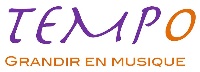 La Providence - Atelier Eveil musicalElèves de MS et GS : Jeudi 16h40-17h20 ou 17h20-18h (2 groupes)Elèves de GS (ayant suivi la première année d’éveil) et CP : Mardi 17h10-18hDes ateliers d’éveil musical sont proposé dans les locaux de l’école, avec différents groupes pour les élèves de MS, GS et CP : l’activité est intégrée à l’organisation de l’école, les enfants inscrits étant pris en charge de la sortie des classes jusqu’à 18h.Dans une approche ludique, cet atelier hebdomadaire permettra aux jeunes enfants de se familiariser avec la richesse de la musique : découverte du chant, jeux rythmiques, exploration des différents instruments et sonorités, travail d’écoute et de concentration, …En fin d’année, les parents seront invités à un « atelier ouvert » qui permettra aux enfants de partager quelques jeux musicaux découverts au cours de l’année.Pour inscrire votre enfant, nous vous prions de copier le bordereau ci-dessous et de le retourner électroniquement, après l’avoir rempli, à : contact@tempo-musique.fr. Le montant de l’inscription pour l’année est de 280 euros et peut être réglé, après inscription, par virement ou par chèque :Chèque à l’ordre de TEMPO, à envoyer au 30 rue de Saint-Pétersbourg 75008 Paris, en précisant au dos le nom de l’école et le nom de l’enfant.Virement sur le compte bancaire TEMPO référencé ci-dessous, en précisant le nom de l’école et le nom de famille de l’enfant. 			IBAN : FR76 3000 3034 1000 0200 7449 062Stéphane Lancereaux 				stephane.lancereaux@tempo-musique.fr / 01.83.97.31.77TEMPO regroupe plus de 70 professeurs de musique. Nous intervenons en crèche, dans les écoles, les entreprises et les maisons de retraite, en mettant la musique au service du développement intégral de la personne et du groupe. Retrouvez-nous sur www.tempo-musique.fr……………………………………………………………………………………………………………………………………………………..ECOLE : La Providence – 2022-23. Atelier : Eveil musical.NOM et PRENOM DE L’ENFANT : ……………………………………………………………………………………………………………………………CLASSE FREQUENTEE (2022-23) : …………………………………………………………………………COORDONNEES DE LA FAMILLEADRESSE POSTALE : …………………………………………………………………………………………………………………………….EMAIL : ………………………………………………………………………………………………………………..TELEPHONE : …………………………………………..COMMENTAIRES EVENTUELS : …………………………………………………………………………………………………………………………………..………………………………………………………………………………………………………………………….